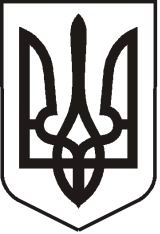                                                              У К Р А Ї Н АЛ У Г А Н С Ь К А    О Б Л А С Т ЬП О П А С Н Я Н С Ь К А    М І С Ь К А    Р А Д АШОСТОГО СКЛИКАННЯРОЗПОРЯДЖЕННЯміського голови«12» лютого 2018 р.                         м. Попасна                                                       № 30  Про створення комісії з приймання-передачі протягом 2018 року на баланс ПКП «СКП»майна комунальної власності    На виконання рішень міської ради протягом 2018 року щодо передачі комунального майна, що придбано міською радою, або набуто у власність територіальної громади,  на баланс Попаснянському комунальному підприємству «СКП», керуючись п. 20 ч.4 ст. 42 Закону України «Про місцеве самоврядування в Україні»:Створити комісію з приймання-передачі на баланс ПКП «СКП» майна комунальної власності в наступному складі:Табачинський М.М.  – заступник міського голови, голова комісії;Омельченко Я.С. – начальник фінансово-господарського відділу – головний бухгалтер виконкому міської ради, секретар комісії;Члени комісії:Бондарева М.О. – начальник відділу ЖКГ, архітектури, містобудування та землеустрою виконкому міської ради;Тимофєєв М.П. –  завідуючий господарством виконкому міської ради;Кролівець Л.О. – директор ПКП «СКП» ;Непийвода Н.П. – головний бухгалтер ПКП «СКП». Комісії здійснювати приймання-передачу майна у відповідності з чинним законодавством про що складати відповідні акти.3. Контроль за виконанням цього розпорядження залишаю за собою.    Міський голова 	          		              Ю.І.Онищенко               Омельченко, 2-17-37